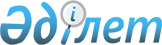 Ынталы ауылдық округі Ынталы ауылындағы Бейбітшілік және Нұра көшелері аумағында шектеу іс-шараларын белгілеу туралы
					
			Күшін жойған
			
			
		
					Қарағанды облысы Қарқаралы ауданы Ынталы ауылдық округінің әкімінің 2018 жылғы 18 мамырдағы № 01 шешімі. Қарағанды облысының Әділет департаментінде 2018 жылғы 24 мамырда № 4770 болып тіркелді. Күші жойылды - Қарағанды облысы Қарқаралы ауданы Ынталы ауылдық округінің әкімінің 2019 жылғы 4 қаңтардағы № 01 шешімімен
      Ескерту. Күші жойылды - Қарағанды облысы Қарқаралы ауданы Ынталы ауылдық округінің әкімінің 04.01.2019 № 01 (алғаш ресми жарияланған күнінен бастап қолданысқа енгізіледі) шешімімен.
      Қазақстан Республикасының 2001 жылғы 23 қаңтардағы "Қазақстан Республикасындағы жергілікті мемлекеттік басқару және өзін-өзі басқару туралы" Заңына, Қазақстан Республикасының 2002 жылғы 10 шілдедегі "Ветеринария туралы" Заңының 10-1 бабының 7) тармақшасына және Қазақстан Республикасының Ауыл шаруашылығы министрінің 2015 жылғы 9 ақпандағы № 7-1/86 "Шектеу іс-шараларын және карантинді белгілеу немесе алып тастау қағидаларын бекіту туралы" (нормативтік құқықтық актілерді мемлекеттік тіркеудің тізілімінде № 10414 болып тіркелген) бұйрығына сәйкес, Қарқаралы ауданы Ынталы ауылдық округінің әкімі ШЕШІМ ЕТТІ:
      1. Ынталы ауылдық округінің Ынталы ауылындағы Бейбітшілік және Нұра көшелері аумағында ірі қара малдары арасынан бруцеллез ауруы шығуына байланысты шектеу іс-шаралары белгіленсін.
      2. Ветеринариялық-санитариялық, сауықтыру және шектеу іс-шаралары Қазақстан Республикасының қолданыстағы заңнамасына сәйкес өткізілсін.
      3. Осы шешімнің орындалуын өзіме қалдырамын.
      4. Осы шешім оның алғаш ресми жарияланған күнінен бастап қолданысқа енгізіледі.
      "КЕЛІСІЛДІ"
      2018 жыл 18 мамыр.
					© 2012. Қазақстан Республикасы Әділет министрлігінің «Қазақстан Республикасының Заңнама және құқықтық ақпарат институты» ШЖҚ РМК
				
      Ынталы ауылдық округінің әкімі

Ж. Кежембаев

      "Қазақстан Республикасы ауыл шаруашылығы

      Министрлігі Ветеринариялық бақылау және

      қадағалау комитетінің Қарқаралы аудандық

      аумақтық инспекциясы" мемлекеттік мекемесінің

      басшысы

Т.Ж. Көпжасаров
